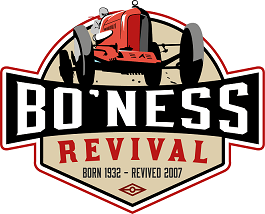 The Bo’ness Revival Classic – Club Member Entry FormName :  ___________________________________________________________________________Address and Postcode :  ____________________________________________________________                                           ____________________________________________________________Email :                               _____________________________________________________________Model :                              _____________________________________________________________Car Registration Number :   __________________________________________________________Entry Fee (Covers both days and includes all occupants of car)    Cost sub-total     £6.00 Entrant for Saturday Road Tour, entry fee £10.00                              Cost sub-total £_____                                                                        (Includes Rally Plate and Route Book etc).                                                                         Mid-way break refreshments @ £15.00 per person, optional.           Cost sub-total £_____Entrant for the Bo’ness Saltire Trophy, a separate Entry Form shall be issued for this competitive event.                                                                                                         Yes / No                                                                                                                                                                                                  Presence on Club Stand on Saturday (ie Not participating in Road Tour)              Yes / No                                                                                                                                                                                                  Entrant for the Bo’ness Classic ‘Car of the Event’                                                    Yes / No                                                                                              Only cars which have participated in either the Saturday Road Tour                                                 or the Bo’ness Saltire Trophy are eligible for this award.Entrant for the Bo’ness Classic Carkhana :                                                                Yes / No                                                                                                           Total Remittance (Entry and Road Tour fees)   £_______Please return the completed Entry Form, together with total remittance due, to your Club Representative. 